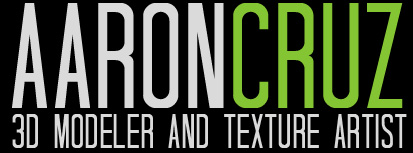 Cell:   (503)  750-9639Web:  POGIMONZ.WEEBLY.COM LinkEmail:   POGMONZ@GMAIL.COMEDUCATION:The Art Institute of Seattle, Seattle , Washington					         	   March  2003Associates of Applied Arts - Emphasis in 3d ModelingSKILLS:High to Low Poly ModelingTexture PaintingZbrush SculptingMesh RetopologyUV Unwrap and Normal MappingLOD Creation and CollissionsEfficient with a team or independently 6 + Years of game industry experienceAdaptable and a lifelong learnerWilling to work long hours to meet deadlinesCreative at problem solvingSOFTWARE:3ds Max	Photoshop 	Zbrush 	Xnormal  	                    Crazy Bump  Quixel NDO	                    Work Experience: Self Employed Freelancer  -  3D Artist Seattle, WA, USA	                      					                   Mar.  2014  -  PresentCreated 3d game assets for various AAA game titles.Liquid Development  -  Staff 3D ArtistPortland, OR, USA	                      					                 Feb.  2010  - Mar. 2014Modeled and textured characters, environment, and props for various clients.Floored Architecture  -  Contract 3D ArtistNew York, NY, USA                      					                                Oct.  2013 - Sep. 2014Modeled and textured 3D Architecture for clients.Tasked to create 200+ detailed low poly furniture for Floored's architecture projects.Wacom Graphics Tablet  -  Research and Demo Artist Portland, OR, USA	                      					                   Feb.  2012 - Mar. 2013Hired as 3d artist for promotional videos shoots.Aided Wacom research team with 3d artist insights on the Wacom Cintiq products.Shipped Titles:Batman Arkham Origins, Firefall, Wildstar, Ryse Son of Rome, Shoot Many Robots, Rockband The Beatles, Rockband 3, Might & Magic Legacy.	Floored NY Architecture Projects	Rosetta Stone ReFLEX products 	